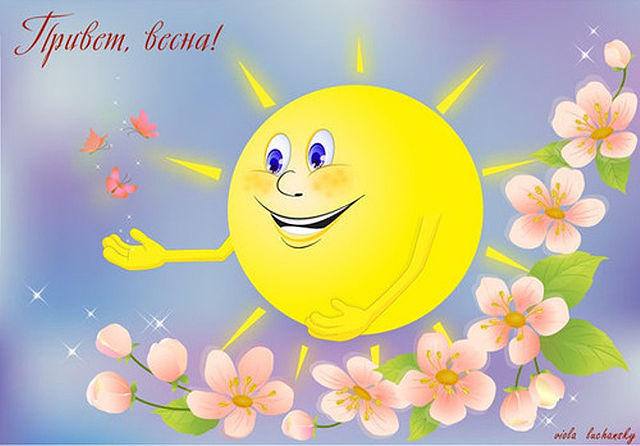                                 ПРОЕКТНАЯ ДЕЯТЕЛЬНОСЬ                                    Развлечение«Весна пришла»1,2-ая  младшие группы  МКДОУ «Детский сад№7 г.Беслана»Воспитатели :Хасигова Залина СафарбековнаДулаева Марина АсланбековнаБЕСЛАН 2014г.ЦЕЛЬ: 1. Способствовать развитию интереса к словесномутворчеству. 2. Воспитывть эмоционально-положительноеотношение к себе,к окружающим. 3. Учить работать в команде,соблюдать дистиплину,развивать память,внимание,речь.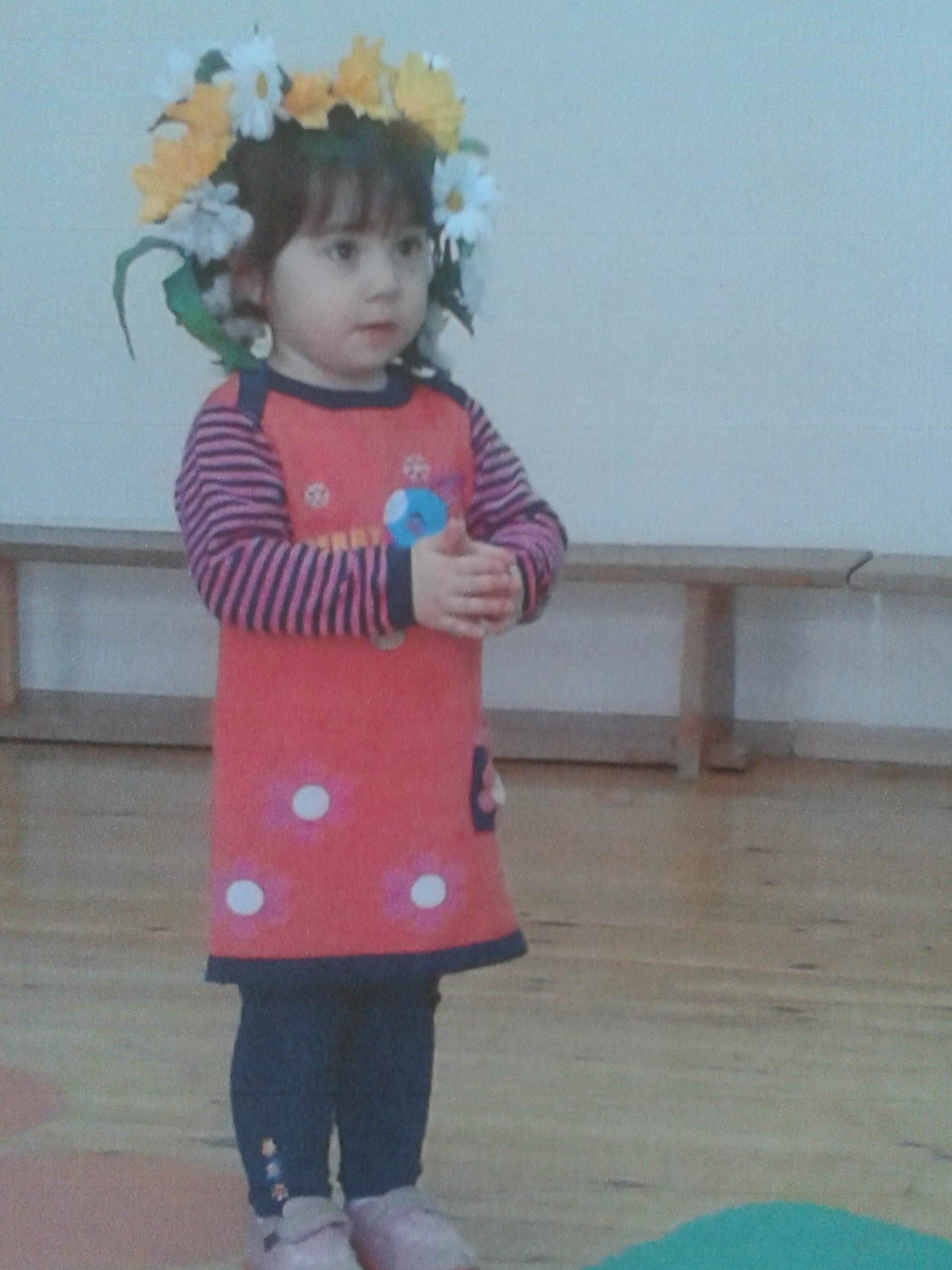 Дети под музыку заходят в зал.Ведущая: Посмотрите за окошко,Стало там теплей немножкоПраздник наступаетСолнышко его встречаетВот и славно, все готовы?Можно праздник начинать?Поглядим, как наши детиМогут петь и танцевать.Беседа с детьми о признаках весны(снег растаял, солнце греет сильнее, скоро прилетят птицы, распустятся листья на деревьях…)Ведущая:Мы—веселые ребята,Мы—ребята-поварята!Испечем мы из мукиДля милой мамы пироги!Песня  «Пирожки»   1-ая группаВедущая: Праздник наш мы продолжаем, с весной приходит в гости к нам, наш праздник, самый-самый светлый.Дети 2-ой группы прочитают стихи.Ведущий:У леса на опушкеСтояли две избушки.В одной избушке жилиКурочка с цыплятами,В другой избушке жилиКошечка с котятами.Посмотрим, как играли,Как зернышки клевалиС Курочкой цыплятки –Послушные ребятки.Танец «Вышла курочка гулять».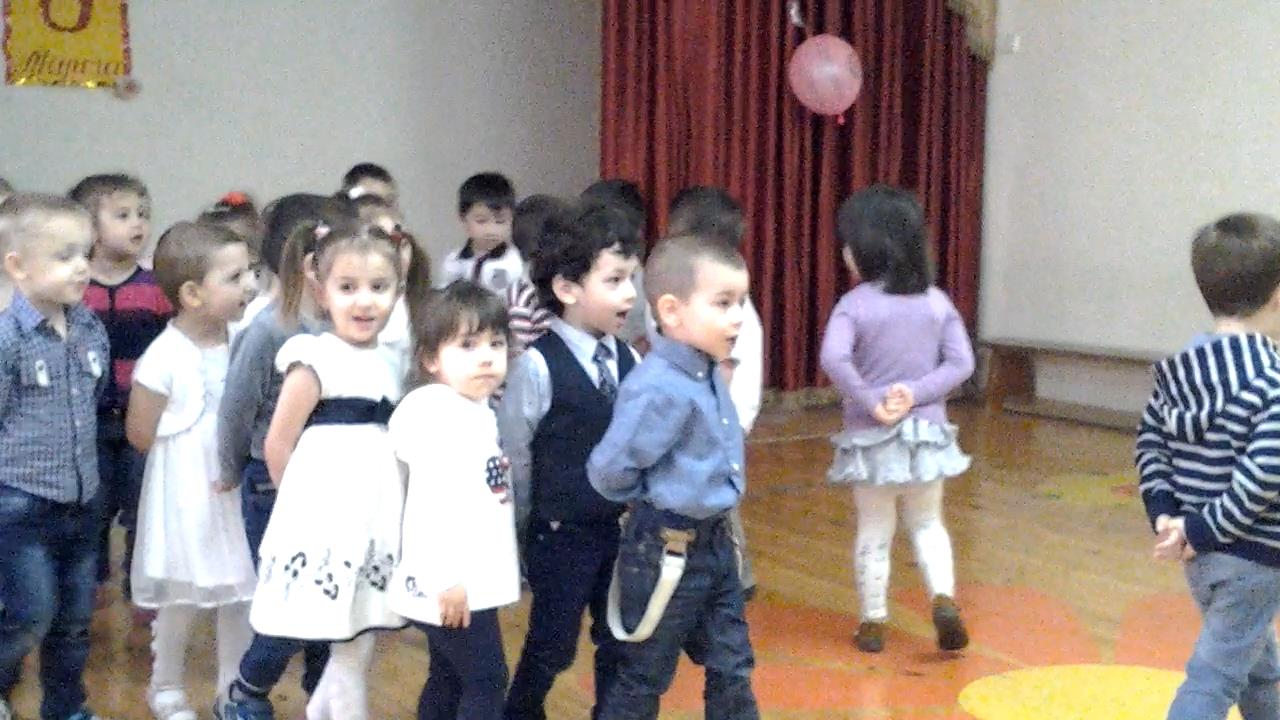 Ведущий: Дети 1-ой группы прочитают стихи.Ведущая: Игра «Солнце,солнце выходи»-2 группа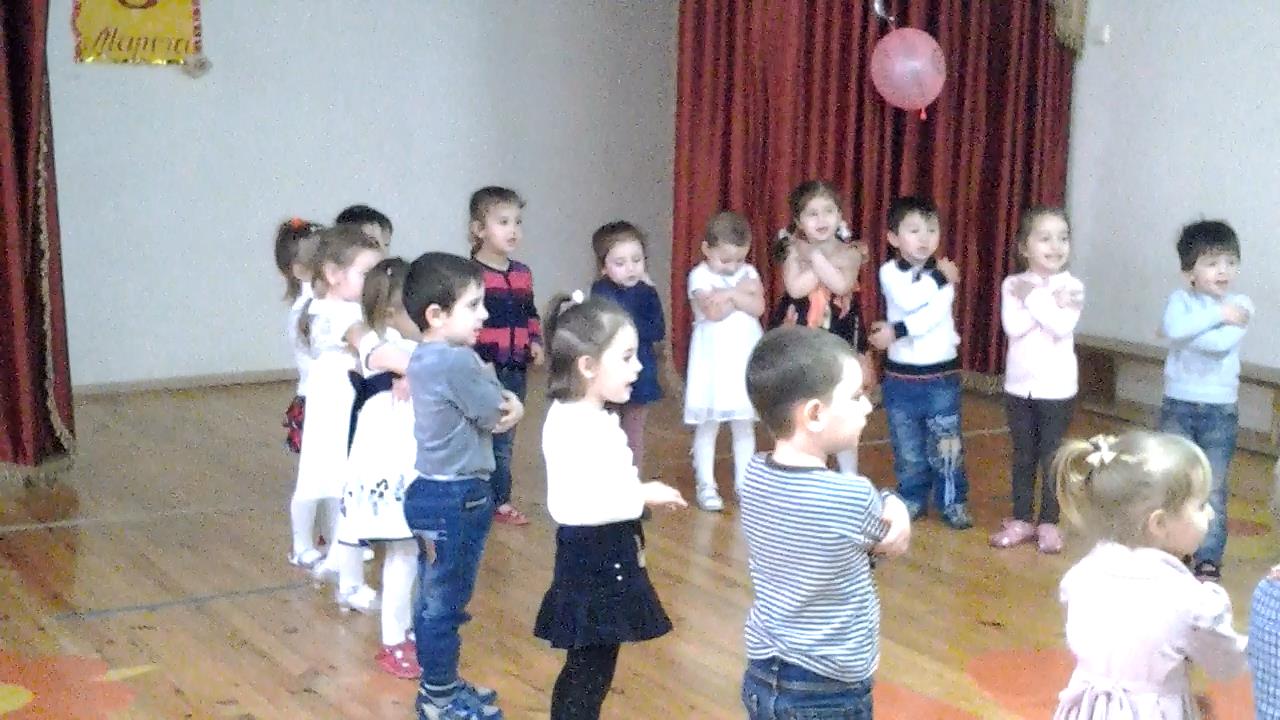 Ведущая:А сейчас предлагаем детям старшей группы сыграть в игру (спортивную)Ведущий: Дети 2-ой группы прочитают стихи.Ведущая: Игра музыкальная «Деревья» 1-ая группаВедущая:Ну а сейчас загадаем загадки нашим гостям.Ведущий: Дети 1-ой группы прочитают стихи.Ведущий: Снег кругом уже растаял и цветочки расцвели,Мы с цветами потанцуем, как танцуем, посмотри!2-ая группа «Танец с весенними цветами»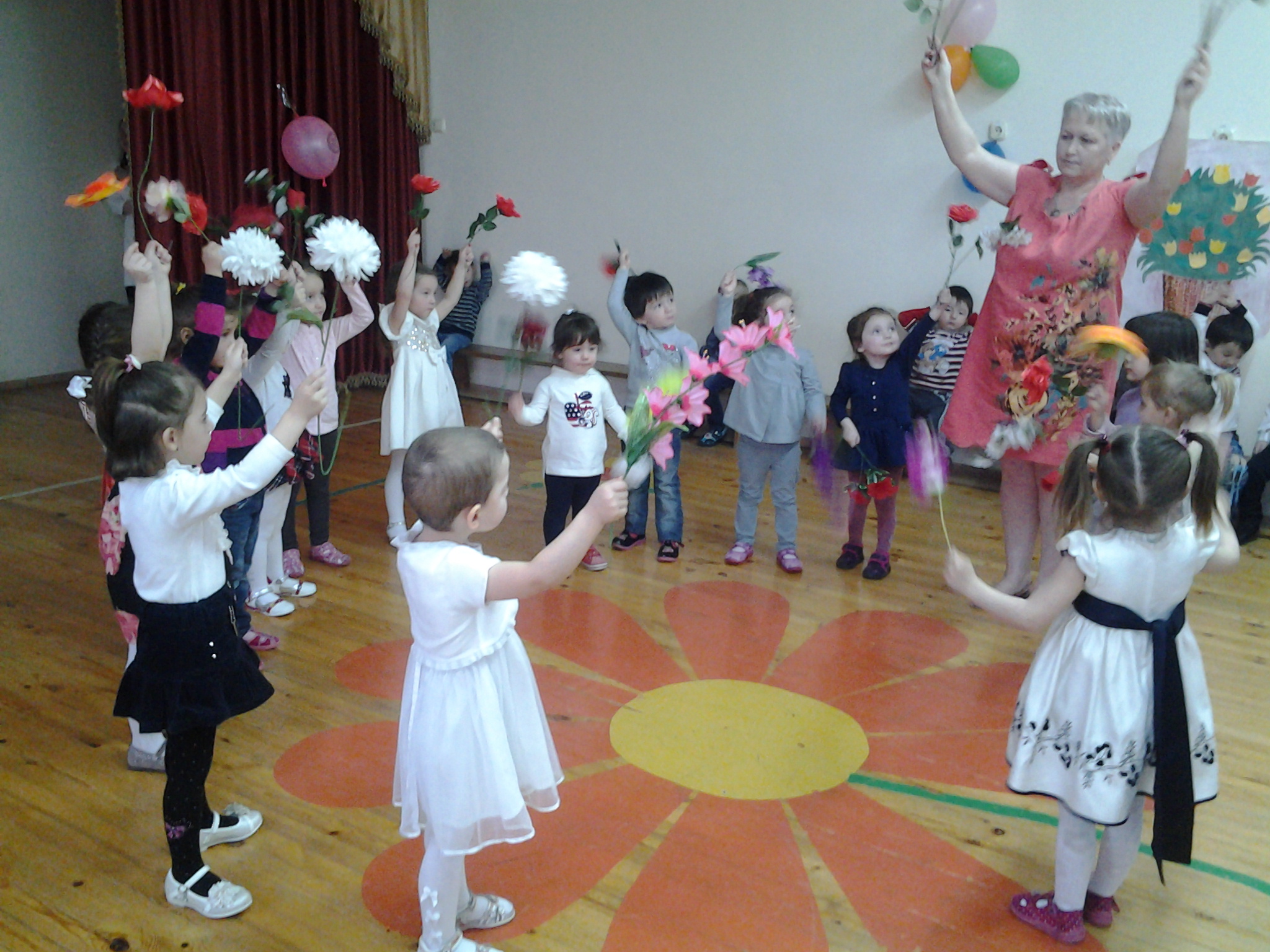 Хоровод 1,2-ая группы «Ой бежит ручьём вода»Ведущий: Что за праздник у ребят?Солнце радостно играетИ глаза у всех горят.Почему зеленый листикВверх стремится там и тут?Почему на ветках птицыЗвонко, весело поют?Почему в лесу зверятамНынче стало не до сна?Потому, что к нам, ребята,В гости вновь пришла Весна!В гости к детям приходит «Весна» с гостинцами.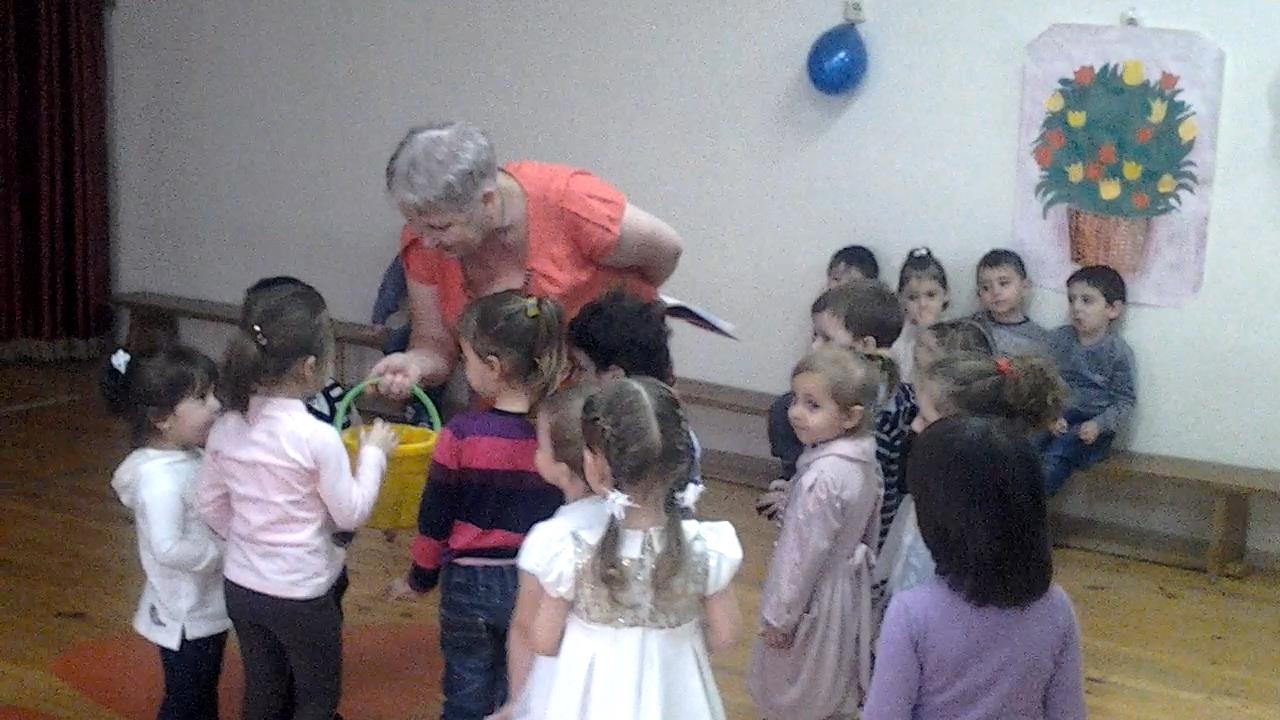 Ведущий: Жаль, что наше торжествоК окончанью подошло!Поздравляем еще раз!Приглашаем в группу вас!         СТИХИ          (ЧИТАЮТ ДЕТИ)Зажурчала  капель, и весна в эту дверь ,                                                                  яркой птицей сегодня впорхнула.Так давайте же петь, веселится шутитьв честь весны, что тепло нам вернула.Милых бабушек и мампоздровляем с женским днем.Пожелать хотим мы вамсветлои радости во всем.Чтобы спорилась работачтоб расстаяли заботычтобы много лет подрядбыл лучист и ясен взгляд.Чтобы дом был полной чашейвам желают дети ваши.Все хожу все думаю смотрючто же маме завтра подарю.Может куклу может быть конфетНет.Вот тебе родная в твой денекаленький цветочек огонек.Маму нежно обнимукрепко поцелую.Потому что я люблюмамочку родную.Из цветной бумаги вырежу кусочек     из него я зделаю аленький цветочек.     Мамочке подарок приготвлю я.               Самая красиваямама у меня.У меня есть бабушкаона печет оладушки вяжет теплые носкизнает сказки и стихи.Бабушку свою люблюей привет горячий шлю. Вот подснежник на полянея его нашел.Отнесу подснежник мамехоть и не расцвел.И меня с цветком так нежномама обнялачто раскрылся мой подснежникот ее тепла.Кто цыпленка пожалеет если вдруг он заболетзаболеет загрустит потеряет аппетит.Кто ему холодным днем под крылом устроит домзащитит от злои собаки и от гуся забияки.Только мама мама квочка с гребешком на голове.Под музыку ветралегко и свободновздохнув после долгого снацветы пробудилисьи кружатся в вальсеа с ними кружится весна.Теплым словом звонким пеньемпоздравляем сднем вессеним.Акого скажите намДорогих любимых мам.Поздравляем поздравляембудем вами дорожить.Много много лет желаемв счастье радости прожить.Солнышко весенее трудится с утрасколько в ясном солнышке света и добра.Но добрее солнышко точно знаю яМИЛАЯ,ХОРОШАЯ МАМА У МЕНЯ.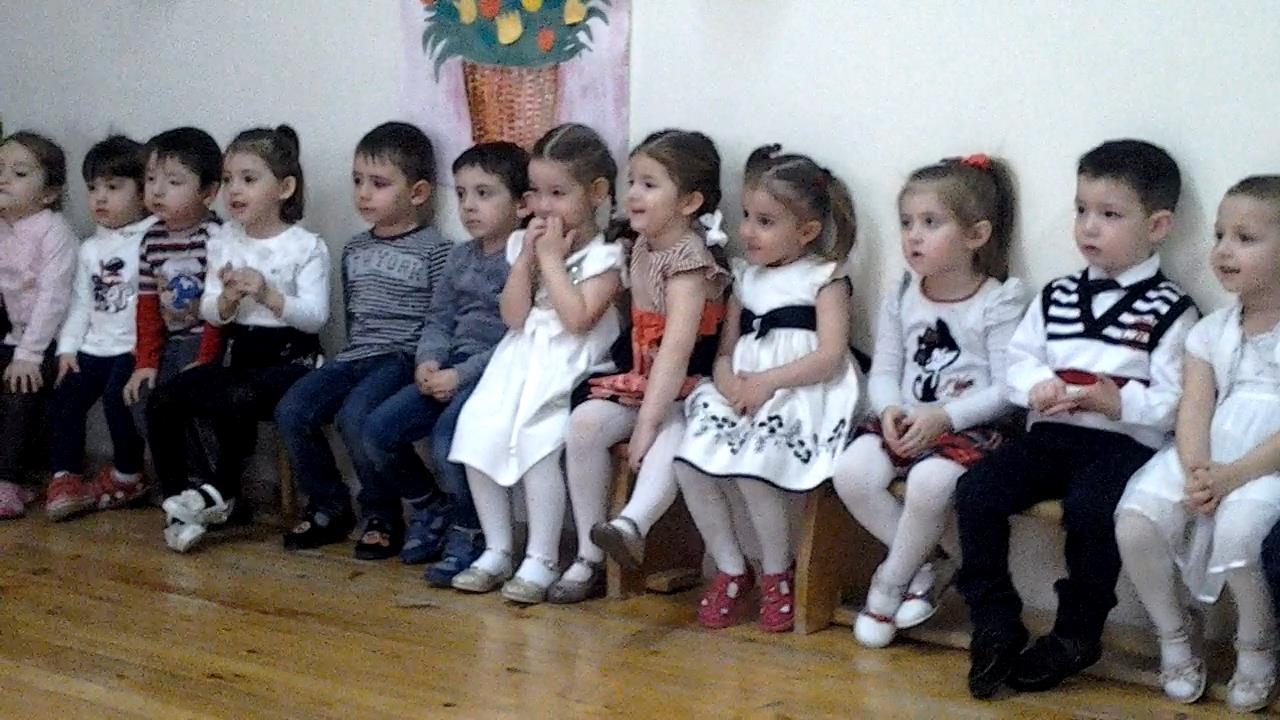 